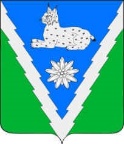 СОВЕТ МЕЗМАЙСКОГО СЕЛЬСКОГО ПОСЕЛЕНИЯАПШЕРОНСКОГО РАЙОНАРЕШЕНИЕот 17 февраля 2023 года		           		             		№ 109п.МезмайОб утверждении прейскуранта на гарантированный перечень услуг по погребению на 2023 год, оказываемых на территории Мезмайского сельского поселения Апшеронского района  	В соответствии с  Федеральным  законом от 06 октября 2003 года №131-ФЗ «Об общих принципах организации местного самоуправления в  Российской Федерации»,  Федеральным законом от 12 января 1996 года №8-ФЗ «О погребении и похоронном деле», законом Краснодарского края от 04 февраля 2004 года №666-КЗ «О погребении и похоронном деле в Краснодарском крае», Совет Мезмайского сельского поселения Апшеронского района р е ш и л : 1. Утвердить прейскурант на гарантированный перечень услуг по погребению на 2023 год, оказываемых на территории Мезмайского сельского поселения Апшеронского района (прилагается).2.Общему отделу администрации Мезмайского сельского поселения Апшеронского района (Майстренко Е.М.) официально обнародовать настоящее решение в установленном законом порядке и разместить на официальном сайте администрации Мезмайского сельского поселения Апшеронского района в информационно-телекоммуникационной сети «Интернет».3. Контроль за выполнением настоящего решения оставляю за собой4. Настоящее решение вступает в силу со дня официального обнародования и распространяется на правоотношения, возникшие с 01 февраля 2023 года.ГлаваМезмайского сельского поселения  Апшеронского района                                                                       А.А.Иванцов          ПРИЛОЖЕНИЕУТВЕРЖДЕНрешением Совета Мезмайскогосельского поселенияАпшеронского районаот 17.02.2023 г.  № 109Прейскурант  гарантированного перечня услуг по погребению,оказываемых на территории Мезмайского сельского поселения Апшеронского района с 1 февраля 2023 годаГлаваМезмайского сельского поселения  Апшеронского района                                                                       А.А.Иванцов    № п/пНаименование услугиСтоимость, руб.с 01.02.2023г.1.Оформление документов, необходимых для погребения175,052.Предоставление (изготовление), доставка гроба и других предметов, необходимых для погребения:2.1Гроб стандартный, строганный, из материалов толщиной 25-32 мм, обитый внутри и снаружи тканью х/б с подушкой из стружки 2316,442.2Инвентарная табличка с указанием ФИО, даты рождения и смерти140,702.3Доставка гроба и похоронных принадлежностей по адресу, указанному заказчиком1007,743.Перевозка тела (останков) умершего к месту захоронения1204,034.Погребение умершего при рытье могилы экскаватором-5.Погребение умершего при рытье могилы вручную2848,156.ИТОГО предельная стоимость гарантированного перечня услуг по погребению6.1При рытье могилы экскаватором-6.2.При рытье могилы вручную7962,11